广东省外语艺术职业学院第十八次学生代表大会召开情况一、大会召开时间及地点 时间：2021 年 11 月 8 日 地点：五山校区行政楼九楼学术报告厅及综合楼306、307 二、大会代表数量 大会应到会代表 161 名，实到会代表 160 名，请假代表1 名，到会正式代表人数均超过应到会正式代表总数的三分之二，符合相关规定。 三、大会主要任务及议程 （一）修订广东省外语艺术职业学院学生会章程，监督章程实施；（二）听取、审议广东省外语艺术职业学院第十七届学生会委员会的工作报告；（三）选举产生广东省外语艺术职业学院第十八届学生会主席团成员；（四）选举产生广东省外语艺术职业学院第十八届学生会委员会；（五）征求广大同学对学校工作的意见和建议，合理有序表达和维护同学正当权益，反馈提案处理落实的整体情况，参与学校治理；（六）讨论和决定应由学生代表大会决定的其他重大事项。四、宣传报道链接学校召开第十八次学生代表大会-广东省外语艺术职业学院  https://www.gtcfla.edu.cn/content.jsp?urltype=news.NewsContentUrl&wbtreeid=1058&wbnewsid=40124现场照片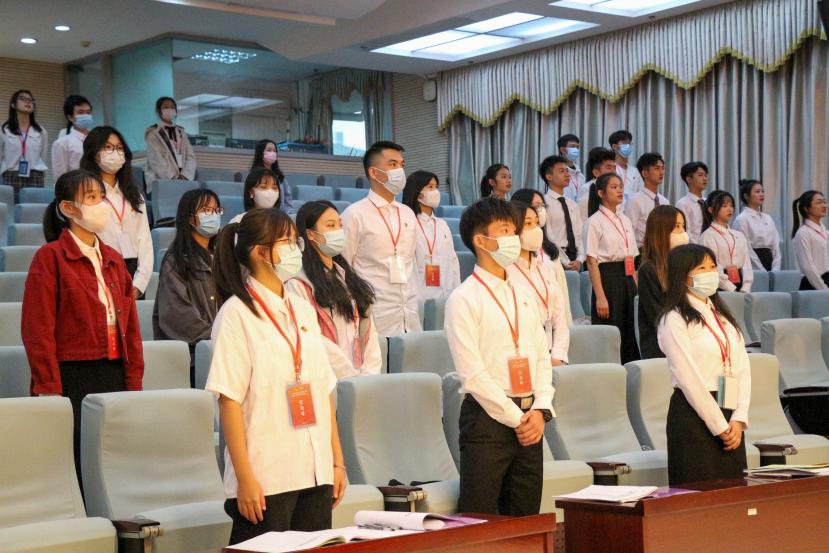 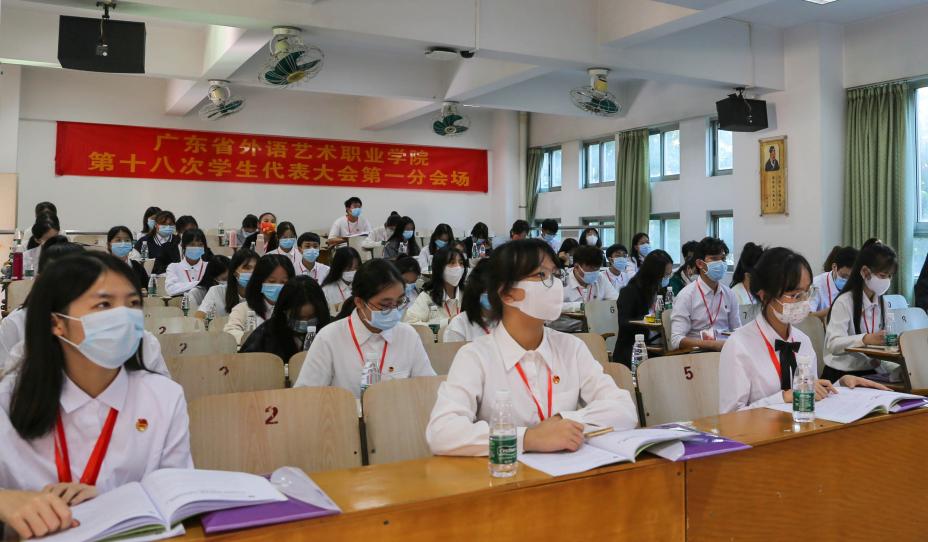 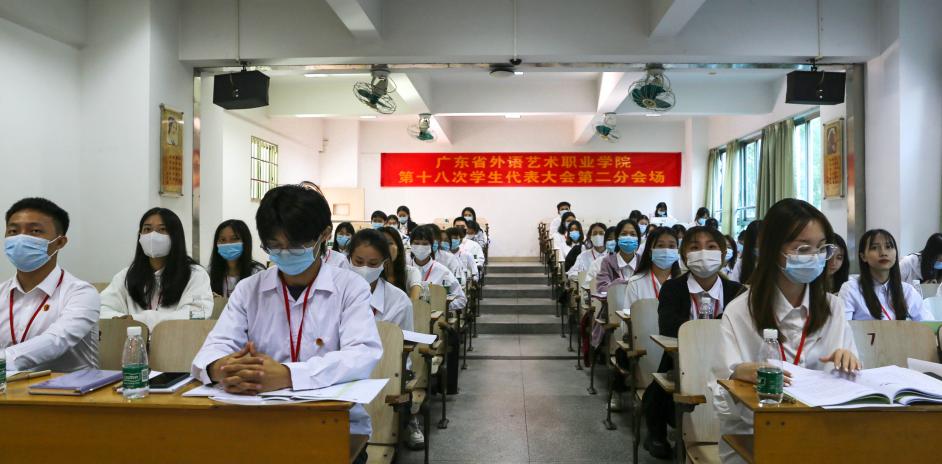 